Lesson Title: Facial ExpressionsYou will need:  Activity 6a sheet, mirrorActivity 6a:This can be done on a smartboard or printed out and given to pupils.Teacher draws eyes onto the blank face shape.Teacher asks pupils to work out what emotion the person may be feeling based only on their eyes.Circle answers around blank face.Add on nose.As above ask pupils the emotion. Cross out any were suggested but now not agreed.Circle any new emotions.Add in eye brows. And follow steps 5-7.Add mouth. And follow steps 5-7.Add any additional facial feature required.Allow pupils to take turns following the above steps. Activity 6b.Working with a partner.Give pupils a mirror and ask them to choose an emotion around the blank face. They have not to tell their partner. Partner has to try to guess the emotion. Once guessed then swap.What was easy about this task? What was difficult about it?Activity 6c.Working with a partner.Pupil has to choose an emotion such as sad, angry, worried, nervous etc.Pupil says, “I’m fine” Partner needs to work out the emotion behind “I’m fine”Quote to use “When someone says they are fine. I believe them. I get confused when they get angry with me when they told me they are fine.”Discussion: Most autistic people find it hard to make eye contact because their brain is processing so much other information. This can mean that reading emotions is a very difficult thing to do. How many times do we say things that we don’t mean?Activity 6a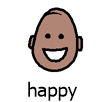 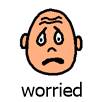 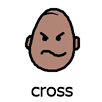 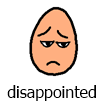 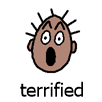 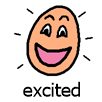 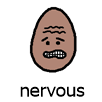 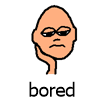 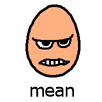 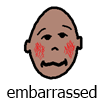 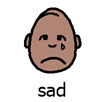 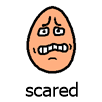 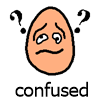 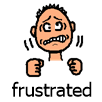 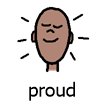 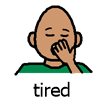 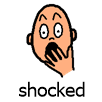 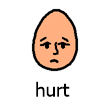 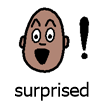 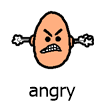 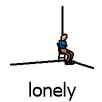 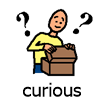 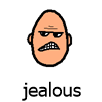 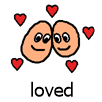 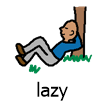 